ÇALIŞ VE BAŞAR!Çalışma Yaprağı-1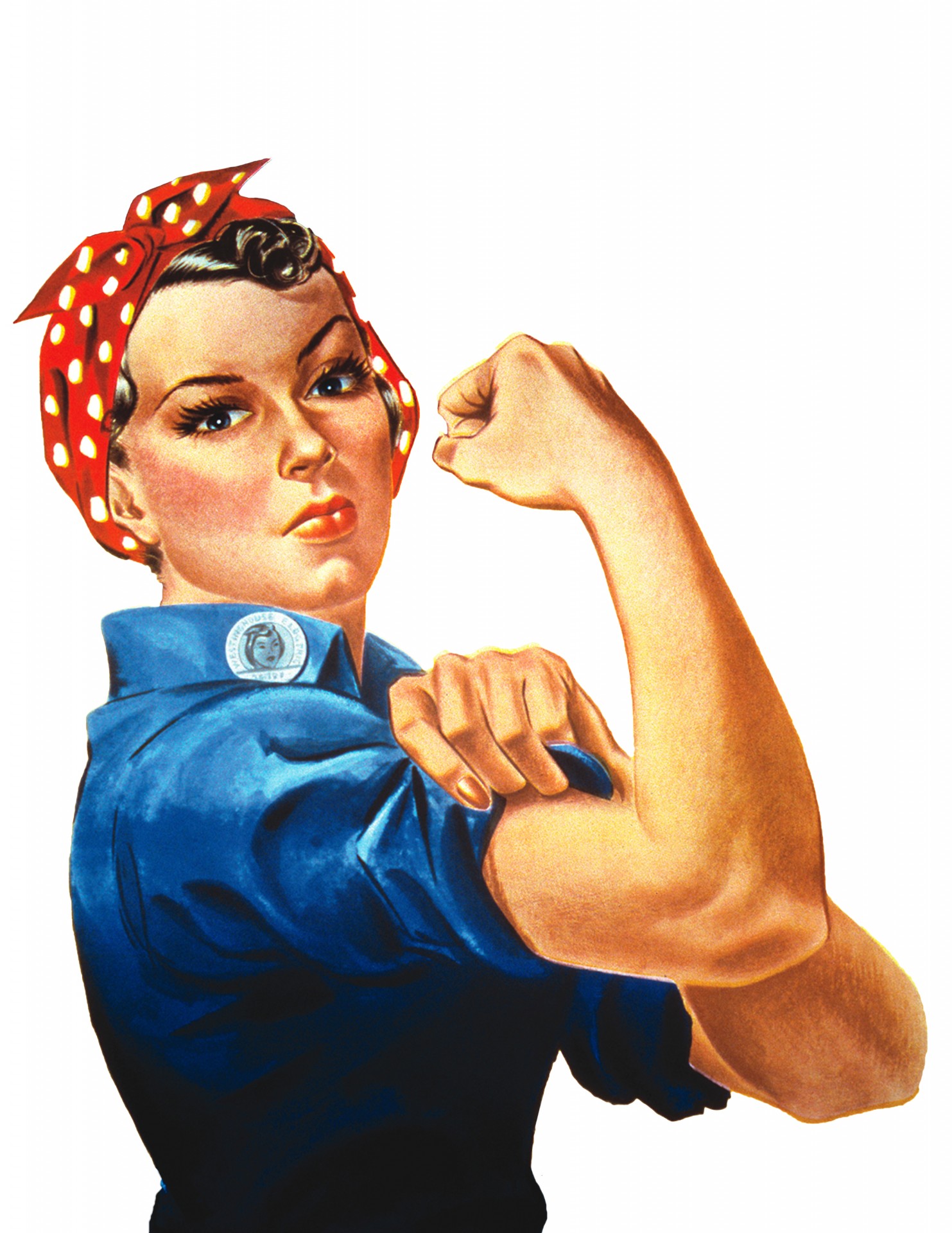 Çalışma Yaprağı-2Sizin Çalışma ve Başarma Özlü Sözünüz:Gelişim Alanı:Akademik Yeterlik Alanı:Akademik Anlayış ve SorumlulukKazanım/Hafta:Başarmak için çalışmanın gerekliliğine inanır./3.HaftaSınıf Düzeyi:11. SınıfSüre:40 dk (Bir ders saati)Araç-Gereçler:Çalışma Yaprağı-1Çalışma Yaprağı-2Tahta kalemiUygulayıcı İçin Ön Hazırlık:Çalışma Yaprağı-1 ve Çalışma Yaprağı-2 grup sayısı kadar çoğaltılır. Süreç (Uygulama Basamakları):Öğrencilere “Hayatınızda çok istediğiniz bir şeyi başardığınız bir anınızı düşünün. Bu başarıya giden yolda neler yaşadınız? Nasıl başarılı oldunuz?” sorusu yöneltilir. Gönüllü öğrencilerin cevapları dinlenildikten sonra tahtaya Honore De Balzac’ın“Bilginin efendisi olmak için çalışmanın kölesi olmak gerekir” sözü yazılır ve öğrencilere bu sözle ilgili neler düşündükleri ve bu söz ile kendi başarı hikâyeleri arasında nasıl bir ortak nokta olduğu sorulur. Gelen cevaplar doğrultusunda ortak nokta olan bir şeyi başarmak için çaba sarf etmek, yılmadan, azimle çalışmak gerektiğine dikkat çekilerek etkinliğin amacının başarmak için çalışmanın gerekliliğine inanmak olduğu açıklanır.Sınıf 5’er kişilik gruplara ayrılır ve başarılı olmak için yapılması gerekenlerin neler olduğu sorulur, uygulayıcı her gruba Çalışma Yaprağı-1’i dağıtır ve her grubun akıllarına gelen fikirleri bu kâğıda yazmaları istenir. Gruplara listelerini tamamlamaları için süre verilir, süre bitiminde grup sözcülerinin oluşturdukları listeleri tüm sınıfla paylaşmaları sağlanır. Uygulayıcı tarafından grupların fikirleri tahtaya not edilir. Bu paylaşım yapıldıktan sonra gruplara üzerinde başarmak için çalışmak gerektiğine vurgu yapan sözlerin yazılı olduğu Çalışma Yaprağı-2 dağıtılır ve her gruptan bu sözleri okuduktan sonra kendi gruplarının özlü sözünü oluşturmaları istenir. Her grup kendi özlü sözünü sınıf ile paylaştıktan sonra etkinlik aşağıdaki tartışma soruları ile devam ettirilir.Başarılı olmak için neler yaparsınız? Başarmak için çalışmayı engelleyen ne gibi durumlar olabilir?Başarılı olmak için çalışırken karşılaştığınız zorluklarla nasıl başa çıkarsınız?Bu etkinliği yaparken neleri fark ettiniz?Aşağıdaki yönerge öğrencilere verilerek etkinlik sonlandırılır: “Edison ampulü icat etmeye çalışırken 1.000 kere başarısız olmuş fakat her seferinde öğrendiklerine odaklanarak en sonunda ampulü icat etmiştir ve evlerimize ışığı getirmiştir. Bu meşhur hikâyeden de anlaşılacağı gibi bir konuda başarılı olmak için yılmadan çalışmak, kolay pes etmemek ve sabretmek gereklidir.”.Kazanımın Değerlendirilmesi:Grupların hazırladığı listeler ve özlü sözler sınıf panosuna asılabilir.Öğrencilerden ünlü insanlara ait başarı öykülerini araştırıp sınıfta paylaşmaları istenebilir. Uygulayıcıya Not:Özel gereksinimli öğrenciler için,Çalışma yaprağı 2’de yer alan yazılı materyallere Braille yazı eklenerek ya da punto büyütülerek materyallerde uyarlama yapılabilir.Grup çalışması sırasında akran eşleştirmesi yapılarak akran desteği sağlanabilir.Öğrencinin dahil olduğu grupta kendi düzeyine göre bir başarı hikayesini anlatması sağlanarak öğrenme içeriği farklılaştırılabilir.Etkinliği Geliştiren:Etkinlik Düzenleme KuruluTırmanmayı göze alan zirvenin hazzını yaşar.Başarı her gün tekrarlanan küçük çabaların toplamıdır.Hiç kimse başarı merdivenlerini elleri cebinde tırmanmamıştır.Hayatta başarılı olman için üç şey lazımdır: Dikkat, intizam ve çalışmak.Devler gibi eserler bırakmak için karıncalar gibi çalışmak lazım.